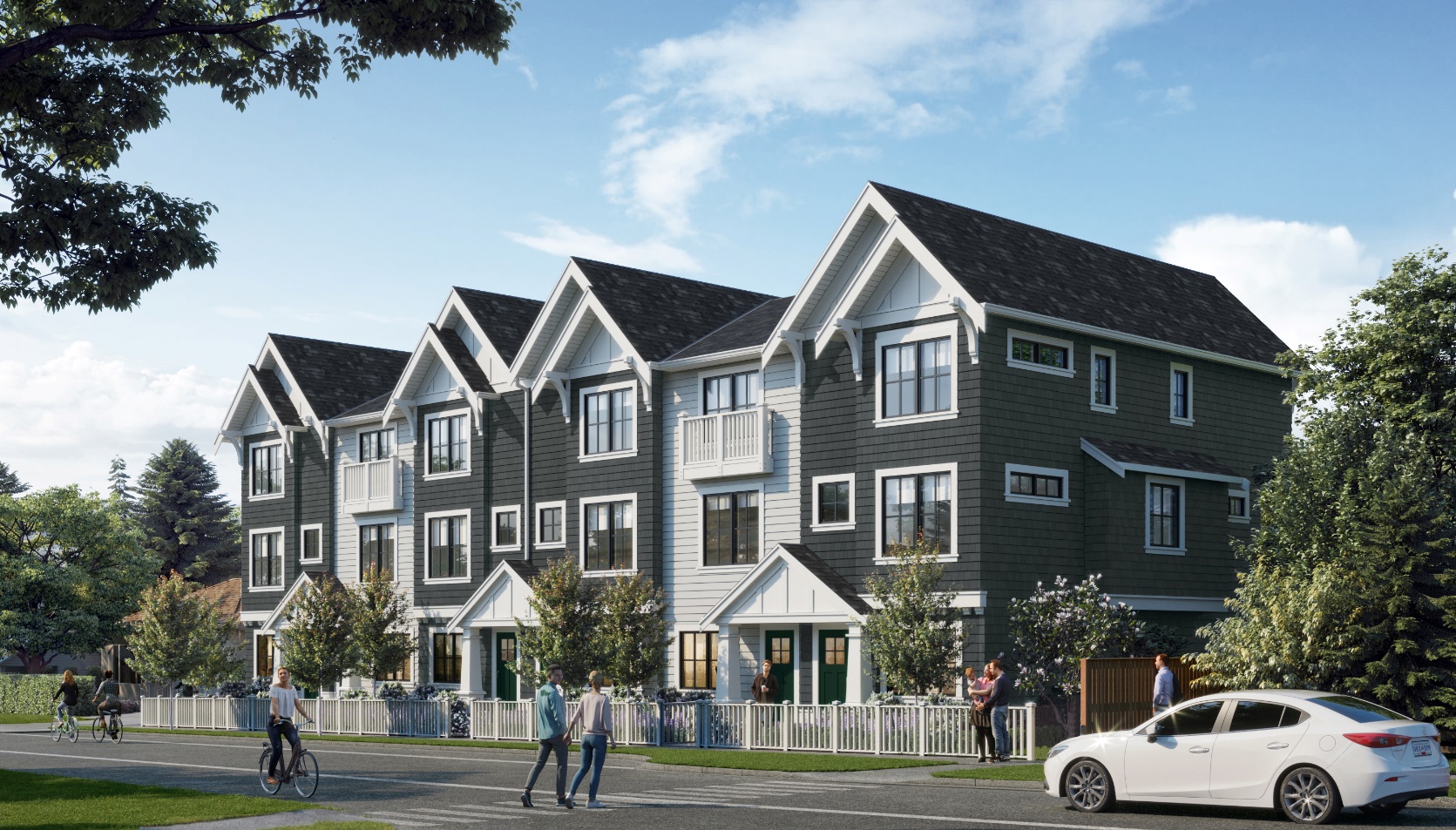 Project Description:3450 Whittier is envisioned as a traditionally-designed collection of two and three bedroom townhomes, with a mix of single and two car garages. Front entrances are accented by picket fences and patios along the Harriet Road frontage to provide a vibrant, social and established residential feel and character. Key StatisticsCurrent Zoning 			RS6Proposed Zoning 		RT5Proposed Tenure 		ResidentialTotal Homes Proposed 		23Resident Parking 		32 – 1.4 parking ratioBuilding Height 			3 StoreysCommunity Amenity Contribution$46,000 or $2,000 per door to be put towards the District of Saanich’s Affordable Housing Trust Fund.Community ConsultationJanuary 2018 		Initial Door-to-Door IntroductionsMarch 2018		Initial meeting and presentation to the MVCCA June 2018 		Door-to-Door re-engagement with preliminary site planSeptember 2018 	Project update and presentation to the MVCCAOctober 2018 		Pre-Application Community Open House December 2018 	Application Submitted to the District of SaanichOctober 2020		Community mailout re: changes made November 2020		Email Update to Chair of MVCAA (Rezoning Resubmission)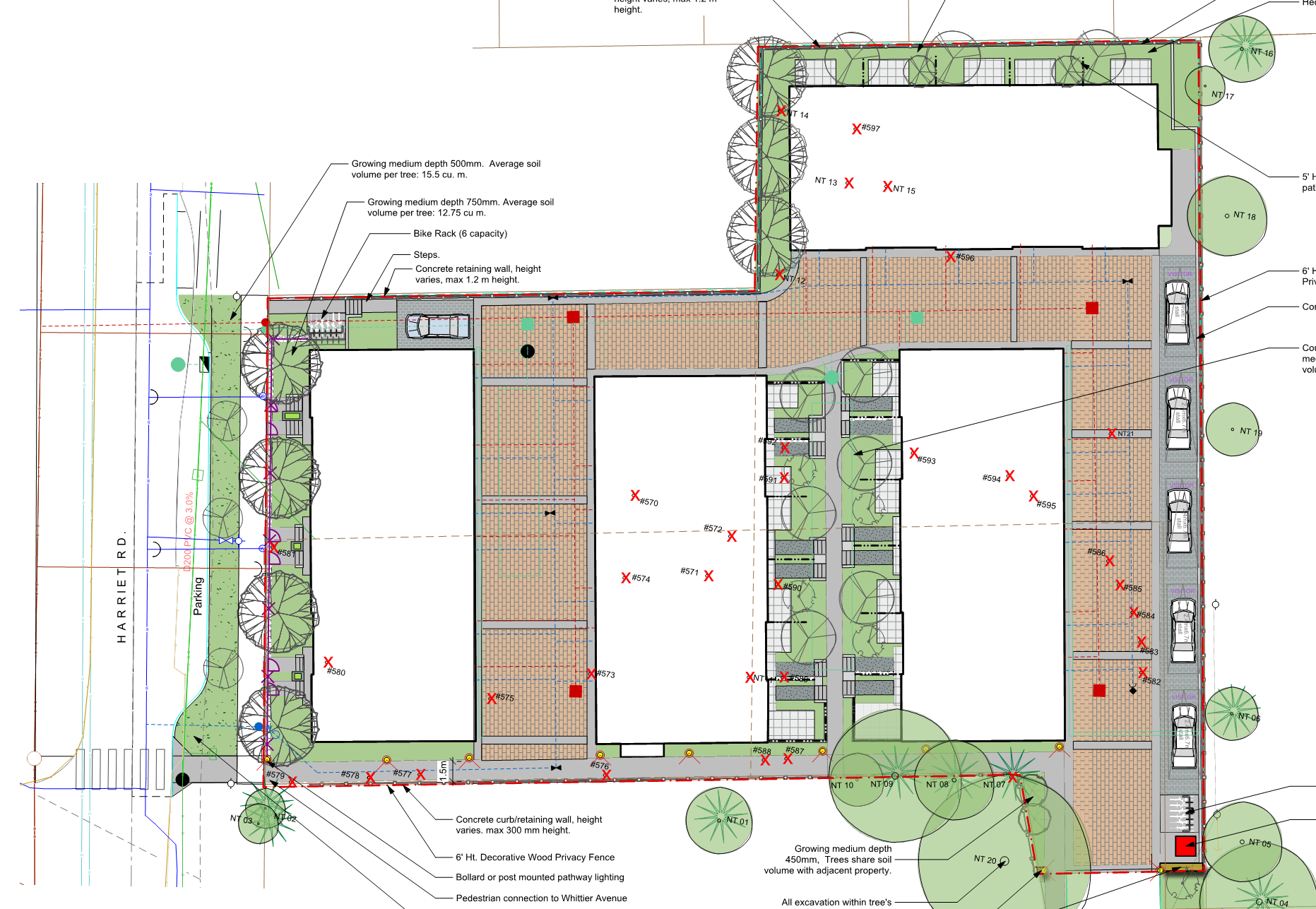 